Conversation CardsSession 1Cut apart the following cards. Put the first one on your refrigerator, the second one in your car, and the third one in your work area. Let the conversations begin!------------------------------------------------------------------------------------------------------------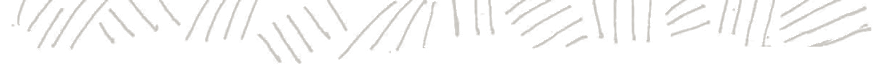 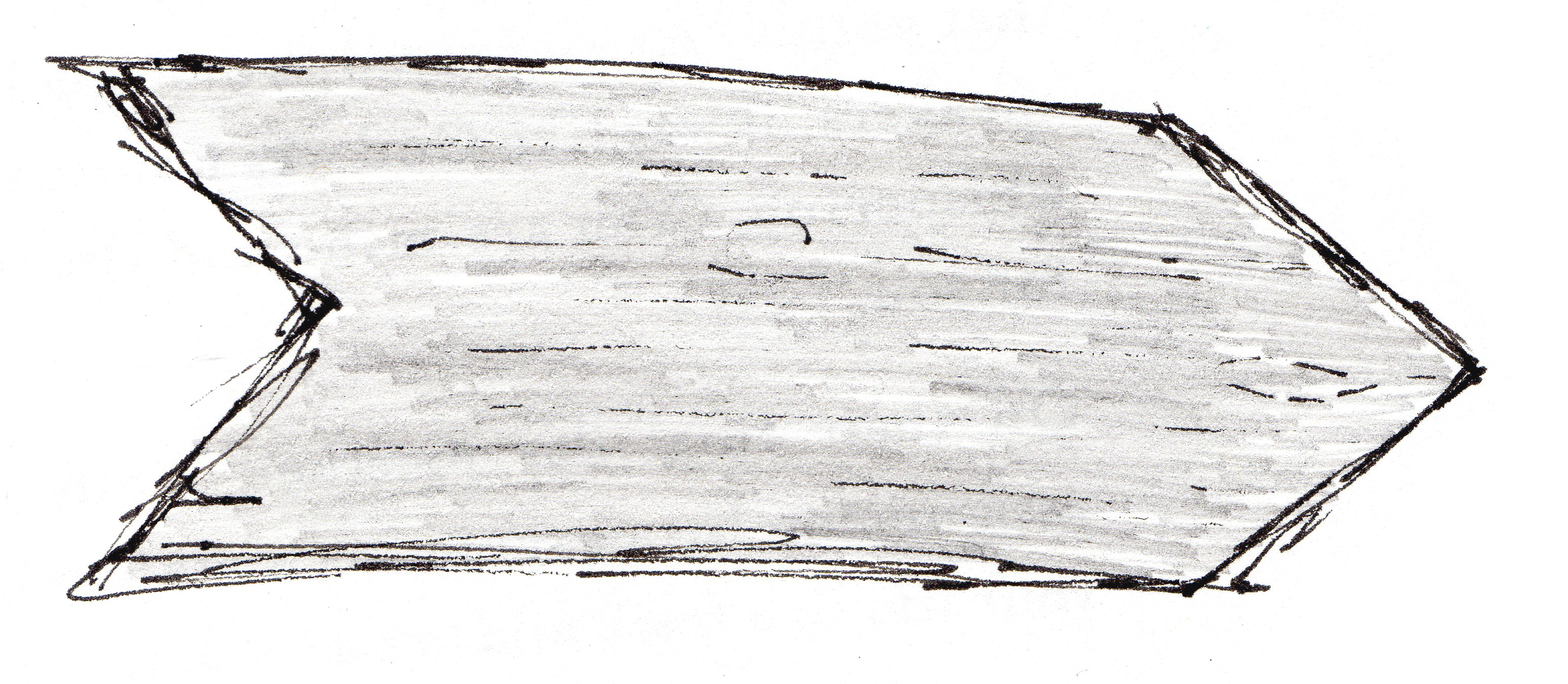 You’re going to be learning about kids in hard situations and how God won’t ever let them (or you!) go. In what situations in particular can you imagine a child in poverty needing God’s hand?------------------------------------------------------------------------------------------------------------• When do you feel afraid?• What comforts you? ------------------------------------------------------------------------------------------------------------• Do you know missionaries you can pray for? Where are they?• What prayer needs do you think they have?------------------------------------------------------------------------------------------------------------